УТВЕРЖДАЮ:     Глава Новосильского района 				     Е.Н. Демин«15»марта 2024г.Годовой отчето ходе реализации и оценке эффективности
             муниципальной программы«Развитие культуры и искусства, дополнительного образования в
Новосильском районе на 2021-2023 годы»Отчетный период - 2023годОтветственный исполнитель
муниципальной программы:Отдел культуры и архивного дела
администрации Новосильского
районаОтчёт подготовил:Начальник отдела культуры
и архивного дела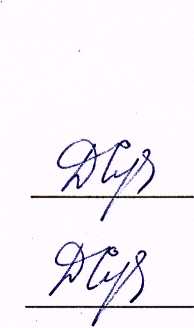 С.П. ДорофееваС.П. ДорофееваДата составления отчета - 15 марта 2024 года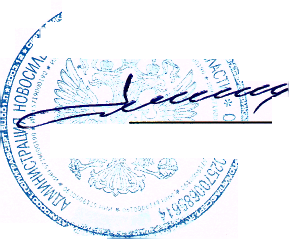 ПОЯСНИТЕЛЬНАЯ ЗАПИСКА к годовому отчету о ходе реализации и оценке эффективности муниципальной программы «Развитие   культуры и искусства, дополнительного образования в Новосильском районе  на 2021-2023 годы»за 2023 годИнформация об изменениях, внесенных в муниципальную программу в 2023 годуВ 2023году в муниципальную программу «Развитие   культуры и искусства, дополнительного образования в Новосильском районе  на 2021-2023 годы», утвержденной постановлением администрации  Новосильского района от 23  октября 2020 года № 293(далее –программа), вносились изменения согласно:- постановлению администрации Новосильского района от 17 марта 2023 года № 99   «О внесении изменений в муниципальную программу «Развитие   культуры и искусства, дополнительного образования в Новосильском районе  на 2021-2023 годы»;   - постановлению администрации Новосильского района от  29 декабря 2023 года  №     «О внесении изменений в муниципальную программу «Развитие   культуры и искусства, дополнительного образования в Новосильском районе  на 2021-2023 годы»;  Результаты реализации основных мероприятиймуниципальной программыВ отчётном году финансировались  мероприятия   Муниципальной программы «Развитие   культуры и искусства, дополнительного образования в Новосильском районе  на 2021-2023 годы:Раздел 1 ММБУК «Новосильская ЦБС»- основное мероприятие 1 «Библиотечное, библиографическое и информационное обслуживание пользователей библиотеки»-  основное мероприятие 2 « Формирование, учет, изучение, обеспечение физического сохранения и безопасности, включая оцифровку фондов;-  основное мероприятие 3 «Библиографическая обработка документов и создание каталогов» Раздел 2 ММБУК «Новосильский РКМ»- основное мероприятие 1 «Формирование, учет, изучение, обеспечение физического сохранения и безопасности музейных предметов, музейных коллекций»;- основное мероприятие 2 «Публичный показ музейных предметов, музейных коллекций»;- основное мероприятие 3 «Создание экспозиций (выставок), музеев, организация выездных выставок»;- основное мероприятие 5 « Укрепление и развитие материально-технической базы музеев района Раздел 3 ММБУК «Новосильское КДО» - основное мероприятие 1 «Организация деятельности клубных формирований и формирований самодеятельного народного творчества»-  основное мероприятие 2 «Организация и проведение мероприятий»,- основное мероприятие 3 «Концертное обслуживание населения»,- основное мероприятие 6 «Поощрение  лучших муниципальных учреждений и их работников   – победителей областных и федеральных профессиональных конкурсов», - основное мероприятие 7 «Укрепление и развитие материально-технической базы, приобретение специального оборудования для клубных учреждений»;Раздел 4 МБУДО «Новосильская ДШИ»  - основное мероприятие 1 «Реализация дополнительных предпрофессиональных программ в области искусств»;- основное мероприятие 2 «Поддержка молодых дарований»;- основное мероприятие 3 «Укрепление и развитие материально-технической базы МБУ ДО «Новосильская ДШИ»       В 2023 году в рамках программы «Развитие   культуры и искусства, дополнительного образования в Новосильском районе  на 2021-2023 годы»:         Раздел 1- основное мероприятие 1 «Библиотечное, библиографическое и информационное обслуживание пользователей библиотеки» израсходовано     2 139,600   тыс. руб.-  основное мероприятие 2 « Формирование, учет, изучение, обеспечение физического сохранения и безопасности, включая оцифровку фондов        621,444   тыс. руб.;-  основное мероприятие 3 «Библиографическая обработка документов и создание каталогов»       581,200   тыс. руб.; - основное мероприятие 4 «Комплектование книжных фондов библиотек района» -          41,024    тыс. руб.;- основное мероприятие  5 «Поощрение работников библиотек – победителей областных и федеральных профессиональных конкурсов» - 112,233   тыс. руб.- основное мероприятие 6 «Укрепление и развитие материально – технической базы библиотек района» -       103,370 тыс. руб.  Раздел 2- основное мероприятие 1 «Формирование, учет, изучение, обеспечение физического сохранения и безопасности музейных предметов, музейных коллекций» израсходовано        520,838   тыс. руб.;- основное мероприятие 2  «Публичный показ музейных предметов, музейных коллекций» израсходовано 906,0 тыс. руб.;- основное мероприятие 3 «Создание экспозиций (выставок), музеев, организация выездных выставок»  1690,0 тыс. руб.;- основное мероприятие 4 «Проведение ремонта, реконструкции и благоустройства воинских захоронений, братских могил и памятных знаков, расположенных на территории района» 189,4тыс. руб.- основное мероприятие 5 « Укрепление и развитие материально-технической базы музеев района 21266,0 тыс. руб.Раздел 3 - основное мероприятие 1 «Организация деятельности клубных формирований и формирований самодеятельного народного творчества» израсходовано 4353,7 тыс. руб.;- основное мероприятие 2 «Организация и проведение мероприятий» израсходовано     4 353,926  тыс. руб.;- основное мероприятие 3 «Концертное обслуживание населения» израсходовано          70,000   тыс. руб.,  - основное мероприятие 7 «Укрепление и развитие материально-технической базы, приобретение специального оборудования для клубных учреждений    оплачены работы на сумму 305,6 тыс. руб.: Раздел 4- основное мероприятие 1 «Реализация дополнительных предпрофессиональных программ в области искусств»    4 874,370   тыс. руб.;- основное мероприятие 2 «Поддержка молодых дарований» выплачена стипендия Главы района в сумме 13,0 тыс. руб.;Приложение 2Приложение 2Приложение 2Информация о реализации в Новосильском районе Орловской области
ведомственных целевых и муниципальных целевых программ в 2023 годуИнформация о реализации в Новосильском районе Орловской области
ведомственных целевых и муниципальных целевых программ в 2023 годуИнформация о реализации в Новосильском районе Орловской области
ведомственных целевых и муниципальных целевых программ в 2023 годуИнформация о реализации в Новосильском районе Орловской области
ведомственных целевых и муниципальных целевых программ в 2023 годуИнформация о реализации в Новосильском районе Орловской области
ведомственных целевых и муниципальных целевых программ в 2023 годуИнформация о реализации в Новосильском районе Орловской области
ведомственных целевых и муниципальных целевых программ в 2023 годуИнформация о реализации в Новосильском районе Орловской области
ведомственных целевых и муниципальных целевых программ в 2023 годуИнформация о реализации в Новосильском районе Орловской области
ведомственных целевых и муниципальных целевых программ в 2023 годуИнформация о реализации в Новосильском районе Орловской области
ведомственных целевых и муниципальных целевых программ в 2023 году№ ппНаименование программного документа, мероприятия, целевого индикатораПредусмотрено в муниципальном бюджете, тыс. руб.ФинансированиеФинансированиеОсвоеноОсвоеноРезультаты выполнения мероприятийДостижение плановых значений целевых индикаторов№ ппНаименование программного документа, мероприятия, целевого индикатораПредусмотрено в муниципальном бюджете, тыс. руб.Сумма, 
тыс. руб.Процент,
%Сумма, 
тыс. руб.Процент,
%Результаты выполнения мероприятийДостижение плановых значений целевых индикаторовМуниципальная программа "Развитие культуры и искусства, дополнительного образования в  Новосильском районе на 2021-2023 годы", всего      45 056,228       42 141,699        93,531    42 141,699   93,5         в том числе:         местный бюджет      24 953,440       22 103,281          88,58   22 103,281   88,6         областной бюджет        2 123,549         2 123,549        100,00     2 123,549   100,0         федеральный бюджет      17 634,239       17 634,239        100,00    17 634,239   100,0         внебюджетные источники          345,000           280,630          81,34      280,630   81,3из общего объема по мероприятиям программы:1Библиотечное обслуживание населения      4 130,050       3 598,872          87,14     3 598,872   87,1   в том числе   местный бюджет      3 922,118       3 390,940          86,46    3 390,940   86,5   областной бюджет           72,856            72,856        100,00        72,856   100,0   федеральный бюджет         135,076          135,076        100,00      135,076   100,0   внебюджетные источники                   -                      -                       -     Целевые индикаторы:        наименование        плановое значение индикатора на 2023 год        достигнуто1.1Библиотечное, библиографическое и информационное обслуживание пользователей библиотеки.      2 661,400       2 139,600          80,39     2 139,600   80,4   в том числе   местный бюджет      2 661,400       2 139,600          80,39     2 139,600   80,4   областной бюджет   федеральный бюджет   внебюджетные источникиЦелевые индикаторы:        наименованиепосещаемость, чел.        плановое значение индикатора на 2023 год50600        достигнуто4090081%1.2Формирование, учет, изучение, обеспечение физического сохранения и безопасности, включая оцифровку фондов          664,022          621,444          93,59     621,444   93,6   в том числе   местный бюджет         664,022          621,444          93,59      621,444   93,6   областной бюджет   федеральный бюджет   внебюджетные источникиЦелевые индикаторы:        наименование        плановое значение индикатора на 2023 год        достигнуто1.3Библиографическая обработка документов и создание каталогов          548,000          581,200        106,06      581,200   106,1   в том числе   местный бюджет         548,000          581,200        106,06      581,200   106,1   областной бюджет   федеральный бюджет   внебюджетные источникиЦелевые индикаторы:        наименование        плановое значение индикатора на 2023 год        достигнуто1.4Комплектование книжных фондов библиотек района            41,024            41,024        100,00        41,024   100,0   в том числе   местный бюджет             4,102              4,102        100,00        4,102   100,0   областной бюджет             1,846              1,846        100,00       1,846   100,0   федеральный бюджет           35,076            35,076        100,00       35,076   100,0   внебюджетные источникиЦелевые индикаторы:        наименованиеКомплектование книжного фонда, шт.        плановое значение индикатора на 2023 год70        достигнуто399570%1.5Поощрение работников библиотек – победителей областных и федеральных профессиональных конкурсов          112,233          112,233        100,00     112,233   100,0   в том числе   местный бюджет           11,223            11,223        100,00       11,223   100,0   областной бюджет             1,010              1,010        100,00     1,010   100,0   федеральный бюджет         100,000          100,000        100,00      100,000   100,0   внебюджетные источникиЦелевые индикаторы:        наименованиеПрудовская СБ количество поощрений, ед.        плановое значение индикатора на 2023 год1        достигнуто1100%1.6Укрепление и развитие материально – технической базы библиотек района          103,370          103,370        100,00      103,370   100,0   в том числе   местный бюджет           33,370            33,370        100,00       33,370   100,0   областной бюджет           70,000            70,000        100,00      70,000   100,0   федеральный бюджет   внебюджетные источникиЦелевые индикаторы:        наименование        плановое значение индикатора на 2023 год        достигнуто1.7Оплата кредиторской 
задолженности                    -                      -                       -        в том числе   местный бюджет   областной бюджет   федеральный бюджет   внебюджетные источникиЦелевые индикаторы:        наименование        плановое значение индикатора на 2023 год        достигнуто2Музейное обслуживание населения    24 753,509     24 572,281          99,27    24 572,281   99,3   в том числе   местный бюджет      5 348,653       5 182,425          96,89     5 182,425   96,9   областной бюджет      1 880,693       1 880,693        100,00    1 880,693   100,0   федеральный бюджет    17 499,163     17 499,163        100,00    17 499,163   100,0   внебюджетные источники           25,000            10,000          40,00        10,000   40,0Целевые индикаторы:        наименованиепосещаемость , чел.        плановое значение индикатора на 2023 год11000        достигнуто760069%2.1Формирование, учет, изучение, обеспечение физического сохранения и безопасности музейных предметов, музейных коллекций          584,481          520,838          89,11       520,838   89,1   в том числе   местный бюджет         584,481          520,838          89,11      520,838   89,1   областной бюджет   федеральный бюджет   внебюджетные источникиЦелевые индикаторы:        наименование        плановое значение индикатора на 2023 год        достигнуто2.2Публичный показ музейных предметов, музейных коллекций970,7906,093,3906,093,3   в том числе   местный бюджет         970,700          906,000          93,33       906,000   93,3   областной бюджет   федеральный бюджет   внебюджетные источникиЦелевые индикаторы:        наименованиеДоля музейных предметов в общем количестве предметов музейного фонда Доля музейных предметов в общем количестве предметов музейного фонда         плановое значение индикатора на 2023 год37,7        достигнуто37,599,00%2.3Создание экспозиций (выставок), музеев, организация выездных выставок1742,81690,097,01690,097,0   в том числе   местный бюджет      1 717,800       1 680,000          97,80     1 680,000   97,8   областной бюджет   федеральный бюджет   внебюджетные источники           25,000            10,000          40,00             10,000   40,0Целевые индикаторы:        наименование        плановое значение индикатора на 2023 год        достигнуто2.4Проведение ремонта, реконструкции и благоустройства воинских захоронений, братских могил и памятных знаков, расположенных на территории района 189,4189,4100,0189,4100,0   в том числе   местный бюджет         189,400          189,400   100,0    189,400   100,0   областной бюджет   федеральный бюджет   внебюджетные источникиЦелевые индикаторы:        наименованиеВоинское захоронение в д. Пруды г. Новосиль, ед.        плановое значение индикатора на 2023 год2        достигнуто2100%2.5Укрепление и развитие материально-технической базы музеев района21266,121266,0100,021266,0100,0   в том числе   местный бюджет      1 886,272       1 886,187        100,00     1 886,187   100,0   областной бюджет      1 880,693       1 880,693        100,00     1 880,693   100,0   федеральный бюджет    17 499,163     17 499,163        100,00    17 499,163   100,0   внебюджетные источникиЦелевые индикаторы:        наименованиеОснащение, кап. ремонт, процент100%        плановое значение индикатора на 2023 год100        достигнуто1002.6Оплата кредиторской
 задолженности   в том числе   местный бюджет   областной бюджет   федеральный бюджет   внебюджетные источникиЦелевые индикаторы:        наименование        плановое значение индикатора на 2023 год        достигнуто3Организация культурно-досуговой деятельности10534,99083,286,29083,286,2   в том числе   местный бюджет    10 214,869       8 795,042          86,10     8 795,042   86,1   областной бюджет         170,000          170,000        100,00       170,000   100,0   федеральный бюджет                   -                      -                       -        внебюджетные источники         150,000          118,140          78,76       118,140   78,8Целевые индикаторы:        наименование        плановое значение индикатора на 2023 год        достигнуто3.1Организация деятельности клубных формирований и формирований самодеятельного народного творчества5079,04353,785,74353,785,7   в том числе   местный бюджет      5 004,000       4 294,700          85,83     4 294,700   85,8   областной бюджет   федеральный бюджет   внебюджетные источники           75,000            59,000          78,67       59,000   78,7Целевые индикаторы:        наименованиеРабота клубных формирований        плановое значение индикатора на 2023 год75        достигнуто6789%3.2Организация и проведение мероприятий      5 080,269       4 353,926          85,70    4 353,926   85,7   в том числе   местный бюджет      5 005,269       4 294,786          85,81     4 294,786   85,8   областной бюджет   федеральный бюджет   внебюджетные источники           75,000            59,140          78,85        59,140   78,9Целевые индикаторы:        наименованиепроведение мероприятий, чел.        плановое значение индикатора на 2023 год1335        достигнуто91667%3.3Концертное обслуживание населения           70,000            70,000        100,00        70,000   100,0   в том числе   местный бюджет           70,000            70,000        100,00        70,000   100,0   областной бюджет   федеральный бюджет   внебюджетные источникиЦелевые индикаторы:        наименованиеПроведение мероприятий на День района, ед.100%        плановое значение индикатора на 2023 год1        достигнуто13.4Обеспечение условий для народного художественного творчества: адресная поддержка народных промыслов                   -                      -                       -        в том числе   местный бюджет   областной бюджет   федеральный бюджет   внебюджетные источникиЦелевые индикаторы:        наименование        плановое значение индикатора на 2023 год        достигнуто3.5Организация на базе учреждений культуры волонтерского движения "Волшебство на пороге" по работе с детьми с особенностями в развитии, лицами пожилого возраста, инвалидами.                   -                      -                       -        в том числе   местный бюджет   областной бюджет   федеральный бюджет   внебюджетные источникиЦелевые индикаторы:        наименование        плановое значение индикатора на 2023 год        достигнуто3.6Поощрение  лучших муниципальных учреждений и их работников   – победителей областных и федеральных профессиональных конкур                   -                      -                       -        в том числе   местный бюджет   областной бюджет   федеральный бюджет   внебюджетные источникиЦелевые индикаторы:        наименование        плановое значение индикатора на 2023 год        достигнутоЦелевые индикаторы:        наименование        плановое значение индикатора на 2023 год        достигнуто3.7Укрепление и развитие материально-технической базы, приобретение специального оборудования для клубных учреждений305,6305,6100,0305,6100,0   в том числе   местный бюджет         135,600          135,556          99,97     135,556   100,0   областной бюджет         170,000          170,000        100,00    170,000   100,0   федеральный бюджет   внебюджетные источникиЦелевые индикаторы:        наименованиеПриобретение основных средств100%        плановое значение индикатора на 2023 год1        достигнуто13.8Оплата кредиторской задолженности                   -                      -                       -        в том числе   местный бюджет   областной бюджет   федеральный бюджет   внебюджетные источникиЦелевые индикаторы:        наименование        плановое значение индикатора на 2023 год        достигнуто4Дополнительное образование      5 637,800       4 887,364          86,69     4 887,364   86,7   в том числе   местный бюджет      5 467,800       4 734,874          86,60     4 734,874   86,6   областной бюджет                   -                      -                -        федеральный бюджет                   -                      -        внебюджетные источники         170,000          152,490          89,70       152,490   89,7Целевые индикаторы:        наименование        плановое значение индикатора на 2023 год        достигнуто4.1Реализация дополнительных предпрофессиональных  программ  в области искусств      5 624,800       4 874,370          86,66     4 874,370   86,7   в том числе   местный бюджет      5 454,800       4 721,880          86,56     4 721,880   86,6   областной бюджет   федеральный бюджет   внебюджетные источники         170,000          152,490          89,70      152,490   89,7Целевые индикаторы:        наименование        плановое значение индикатора на 2023 год        достигнуто4.2Поддержка молодых дарований13,013,0100,013,0100,0   в том числе   местный бюджет13,013,0100,013,0100,0   областной бюджет   федеральный бюджет   внебюджетные источникиЦелевые индикаторы:        наименованиеВыплата " Стипендии Главы района"        плановое значение индикатора на 2023 год2100        достигнуто24.3Укрепление и развитие материально-технической базы МБУДО «Новосильская ДШИ                   -                      -                       -        в том числе   местный бюджет   областной бюджет   федеральный бюджет   внебюджетные источникиЦелевые индикаторы:        наименование        плановое значение индикатора на 2023 год        достигнуто4.4Оплата кредиторской  задолженности   в том числе   местный бюджет   областной бюджет   федеральный бюджет   внебюджетные источникиЦелевые индикаторы:        наименование        плановое значение индикатора на 2023 год        достигнуто